Search GPS Track Failed via ICARVIEW​There are two phenomena about the issue of Searching GPS Track Failed, one keeps loading all the time, the other shows "Track is empty" . 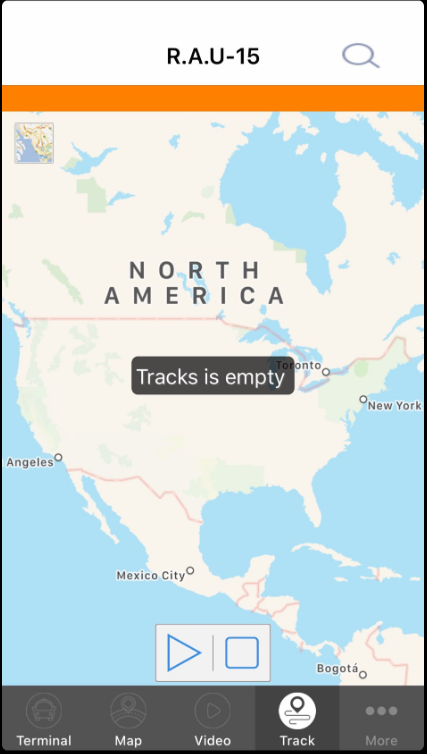 Here is one way to solve the issue. Opening the GPSDataSvr wtih Notepad and delecting the sentence "SuBiaoADAS IP=X.X.X.X".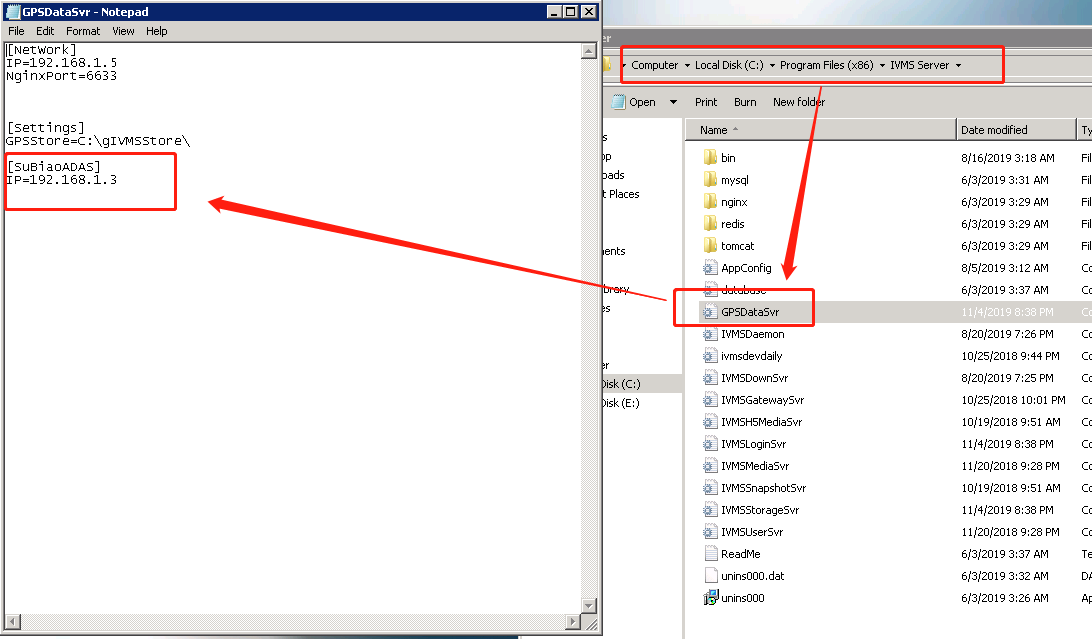 After the delecting the sentence。you would search the GPS track successfully.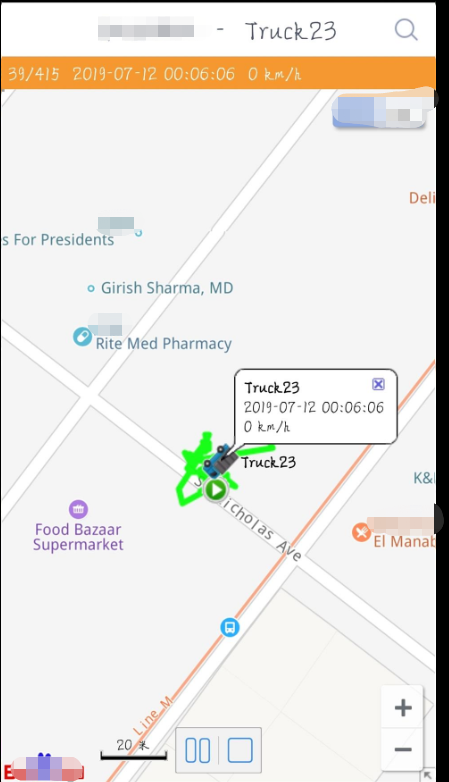 